LOKALIZACJA:Główna lokalizacja: działka 2/1 przy ul. Leśnej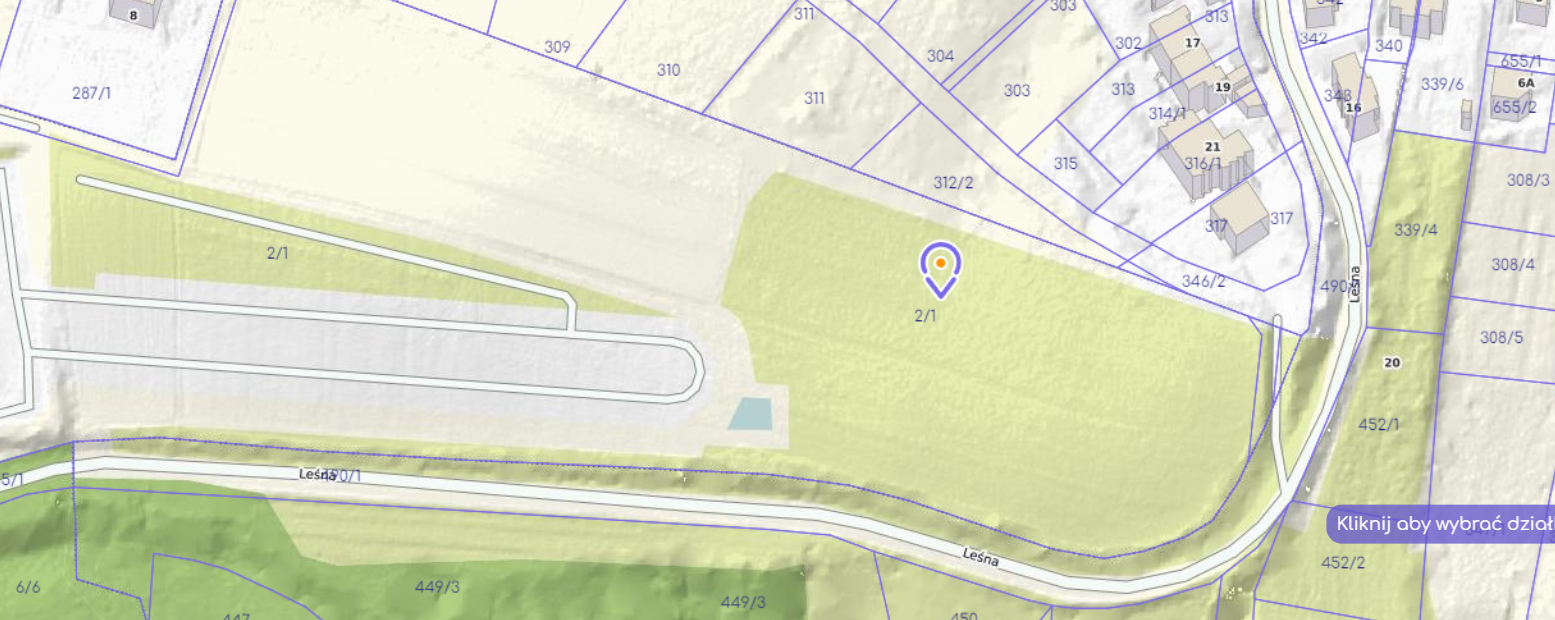 